ПЛОВДИВСКИ УНИВЕРСИТЕТ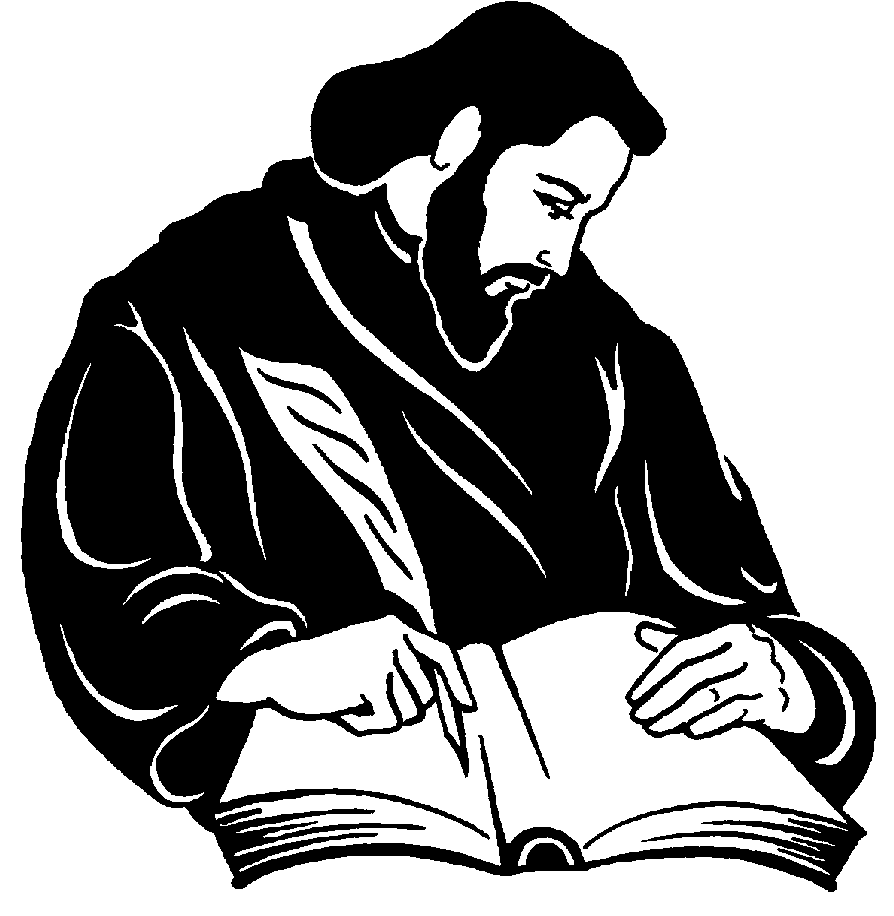 ”ПАИСИЙ ХИЛЕНДАРСКИ” България 4000  гр. Пловдив ул. “Цар Асен” № 24;  Централа: (032) 261 261  Декан: (032) 261 402  факс (032) 261 403   e-mail: chemistry@uni-plovdiv.bgУЧЕБНА ПРОГРАМАФакултетХИМИЧЕСКИКатедраОбща и неорганична химия с методика на обучението по химияПрофесионално направление (на курса)1.3. Педагогика на обучението по...Професионална квалификацияУчител по химия и опазване на околната средаОПИСАНИЕНаименование на курсаМетодология и методи на педагогическите изследванияКод на курсаТип на курсафакултативенРавнище на курса (ОКС)Допълнителна квалификация учител (задочно обучение)Година на обучениепърваСеместърІIБрой ECTS кредити-Име на лекторагл.ас. д-р Антоанета АнгелачеваУчебни резултати за курса Успешно завършилите обучението по тази дисциплина:1. Ще знаят: същността, функциите и таксономията на педагогическите изследвания; основите на методологията на педагогическите изследвания; методите за теоретично и за емпирично педагогическо изследване; спецификата на научното изследване в обучението по химия.2. Ще могат: да открояват актуални проблеми за научно изследване в обучението по химия;да разкриват същността и функциите на педагогическите изследвания;да открояват признаците за класификация на педагогическите изследвания;да описват методологията на собствено изследване по избран проблем (обект, предмет, тема, цели и задачи, променливи, хипотези);да характеризират методите за теоретично и за емпирично педагогическо изследване;да познават етапите за провеждане на емпирично педагогическо изследване;да оценяват дадено педагогическо изследване по конкретни критерии.Начин на преподаванеПредварителни изисквания (знания и умения от предходното обучение) Обучаваните трябва да са преминали успешно всички задължителни дисциплини.  Обучаваните трябва да имат знания по следните теми:основни химични понятия и закономерности в областта на неорганичната и органичната химия; основни понятия от областите на психологията и на педагогиката; урокът като основна организационна форма на обучението по химия; типове уроци по химия;учебните задачи като основно дидактическо средство в обучението по химия;наблюдението и учебният химичен експеримент като основни методи на обучението по химияТехническо осигуряване на обучениетокомпютър и мултимедия;индивидуални комплекти за самоподготовка по темата.Съдържание на курсаКурсът има за цел да представи информация за същността на методологията и методите на педагогическите изследвания, конкретизирани за научните изследвания в обучението по химия.Тематично съдържание на учебната дисциплинаЛекции  БиблиографияПланирани учебни дейности и методи на преподаванеВсяка тема от учебната програма се разработва като мултимедийна презентация. Лекциите се съпътстват с работни листи – система от задачи върху най-важните компоненти на учебното съдържание.Методи и критерии на оценяванеТекуща оценкаЕзик на преподаванебългарски Изготвил описаниетогл.ас. д-р Антоанета АнгелачеваАудиторно: 10 ч. Лекции – 10 ч.Извънаудиторно:  Самостоятелна подготовка Консултации Теми1. Научното изследване в педагогиката – същност, особености, етапи, видове.2. Теоретични педагогически изследвания – същност, особености, методи.3. Изследователски подходи в емпиричните педагогически изследвания – особености и основни методологически различия между количествен, качествен и смесен подход.4. Теория и методика на дидактическите тестове.5. Педагогически експеримент – същност, етапи за провеждане.Общо:  2   2  2   2  210АвторЗаглавиеИздателствоГодинаБижков, Г.Теория и методика на дидактическите тестовеСофия, Просвета1996Бижков, Г., Краевски, В.Методология и методи на педагогическите изследванияСофия, УИ “Св. Кл. Охридски“2007Генкова, Л., Найденова, В.Опитно-приложната и диагностично-изследователската дейност на учителяСофия, Кърджали2003Господинов, Б.Научното педагогическо изследванеСофия, УИ “Св. Кл. Охридски”2016Иванов, И.Педагогическа диагностикаШумен, УИ „Св. К. Преславски”2006Василева, Е.Педагогика – научно-теоретично и методическо списаниеСофия, НИОН „Азбуки” (от 2012)2000…Тошев, Б. (гл. редактор)Химия – научно-методическо списаниеСофия, Главна редакция на педагогическите издания към МОМН2011Тошев, Б. (гл. редактор)Химия. Природните науки в образованиетоСофия, НИОН „Азбуки” (от 2012)2012 ...